СодержаниеВВЕДЕНИЕТеоретико-методологический анализ  - Теории производства и теории потребления1.1.Теоретические аспекты изучения явления производства потребления1.2. История формирования теории производства и теории потребленияСравнительный анализ теории производства и теории потребления
2.1.  Понятие теории  производстваПонятие теории потребленияСравнительный анализ теории производства и теории потребленияЗАКЛЮЧЕНИЕБИБЛИОГРАФИЯВВЕДЕНИЕСовременные тенденции рыночной экономики требуют повышения экономической  эффективности общественного производства, так как у самого общества с каждым днем возрастает спрос на производственные блага.  На пути огромного спроса получения максимума возможных благ от имеющихся ресурсов и для удовлетворения потребностей населения необходимо оптимизировать  факторы производства. Связи с этим проблемы изучения   теории  производства и теории потребления во все времена были актуальными и находились в числе приоритетных тем среди ученых – экономистов.  Теория потребления и теория производства  еще со времен начала формирования самой экономической науки являлось одним из важнейших подразделов данной дисциплины. Вопросы эффективного наращивание производства, которая способна удовлетворить потребительский спрос всегда были и есть объектом исследования ученых-экономистов. И это не удивительно ведь изучение теории потребительского выбора позволяет рассматривать процесс формирования спроса на конкретные товары и услуги. А это является главным аспектом в изучении поведения индивида и его потребления, его выбора.Изучая принципы посредством которых человек делает выбор в пользу того или иного товара или же услуги можно спрогнозировать объемы потребления ну и соответственно объемы  производства. Объектом моего научного исследования является теория производства и теория потребления. Предметом выступает сравнительный анализ теории производства и теории потребления. Цель научного исследования заключается в сравнительном анализе  теории потребления  и теории производства через призму Микро-, макроэкономики. Сформулированная цель предопределила спектр научно-исследовательских задач курсовой работы:  Характеризовать понятие теории производства и теории потребления;Изучить исторические аспекты формирования теории производства и теории потребления;Исследовать принципы потребления:Исследовать функции производства;Выявить взаимосвязь между производством и потреблением;Провести сравнительный анализ теории производства и теории потребления.Степень научной разработанности темы.  Данная тема как я уже выше отмечала, всегда находилась под пристальным вниманием ученых и интерес к данной теме не затухал. Но, как известно, нет придела совершенству, и  современные реалии быстроразвивающиеся рыночной экономики требуют усовершенствование  этих теорий.Среди огромной плеяды отечественных ученых-экономистов, которые непосредственно занимались изучением данного вопроса можно особо выделить А.С. Булатова, В.П. Зыкову, В.Я. Иохина, Ю.Н. Иванова и др.Что же касается зарубежных исследователей,  которые также изучали данную проблематику, можно особо выделить -  ЭДж. Долан,  Д.Е. Линдсей, Пиндайк Р., Рубинфельд Д., Фишер С, Дорнбуш Р., Шмалензи Р. и др. Теоретико-методологическая база исследования опирается на трудах отечественных, зарубежных ученых-экономистов, нормативно-правовых источников и статистических сборников. Были использованы традиционные  теории и методы, которые применяются в процессе изучение вопросов экономики. Также в ходе исследования широко применялись методы сравнительного анализа,  методы описание и системный подход который базировался на общих положениях. Структурно курсовая работа представлена введением, тремя главами, заключением,  и списком использованных источников. Теоретико-методологический анализ  - Теории производства и теории потребленияТеоретические аспекты изучения явления производства потребленияИзучая теоретические аспекты  "Теории производства и теории потребления" необходимо отметить то, что эту тему стоит изучать на стыке сразу нескольких взаимосвязанных дисциплин. Современное состояние экономической науки требует перейти к методу глобального рассмотрение проблем тематики  "Теория производства и теория потребления: сравнительный анализ".Несмотря на высокую значимость данной темы и неугасающий интерес к ней данная тема имеет свои слабые места. Тема "Теория производства и теория потребления: сравнительный анализ" на сегодняшний день недостаточно практически разработана,  что вносит несомненную новизну в историю изучения данной проблематики. Как нам всем известно, для функционирования рынка по существу необходимы такие элементы как:  Продавец – производитель; Покупатель – потребитель. Именно эти два элемента формирую костяк рынка в том понимание, в котором мы привыкли воспринимать в повседневной жизни.  Для того чтобы разобраться и понять сущность рыночной экономике а также разобраться в параметрах  рынка, прежде всего нужно начинать с изучение и анализа потребительского рынка.  Изучив теорию потребления и  потребительского поведение  можно на основе полученных данных провести сравнительный анализ с теорией производства. Особая экономическая роль  потребителя характеризуется обладанием суверенитета, то есть он знает, что ему нужно и его желания диктуют в каком направление должно работать производства.  Именно желания потребителя о приобретении того или иного товара, в конечном счете формирует рыночный спрос. Конечно же, говоря о суверенитете потребителя, не стоит забывать о государстве, которое может ставить ограничения на потребление определенных благ.   Кроме того потребитель вынужден учитывать не только свои личные предпочтения и доход но и рыночные цены на интересующие его товары и услуги и другие факторы рыночной конъюнктуры. Если взглянуть на потребителя через призму микроэкономики, можно увидеть то в своем выборе потребитель опирается на рациональные доводы. Рациональное поведение отдельного человека или группы людей проявляется в их стремление достичь максимальной полезности из потребления данного товара с учетом ограниченности бюджета. То есть, если, например, один из потребителей часть своей зарплаты оторвал от личного потребления и вложил в сбережения, а второй – потратил на цветы любимой девушке, то в рамках данной теории оба выбора являются рациональными, если они приняты самими потребителями свободно и независимо. Ведь они сделали такой выбор, который они в данный момент считали самым лучшим, самым полезным.Таким образом, можно сказать, что потребность  представляет собой стимул для развития производства. Производство в свою очередь является некоторым регулятором потребления продукции, товаров, благ и услуг.Понятие потребления можно классифицировать следующим образом:Личное и семейное потребление — это потребление продуктов и предметов одежды, личного транспорта, бытовых услуг, духовных ценностей для удовлетворения личных и семейных потребностей;Производственное потребление — потребление основных и оборотных фондов, информации;Общественное потребление — состоит в использовании духовных и материальных ценностей общества и каждого человека как члена общества.  Например,  получение образование, необходимость в культурном  и спортивном досуге. На площадке рыночной экономики не всегда взаимоотношения потребителя и производителя складываются гладко. Производитель в целях создания искусственного дефицита и на этой почве поднятие цен на товар и услуги может приостановить процесс производства. В свою очередь, потребитель может пойти к другому производителю, если первый установит высокие цены или снизит качество продукции.Таким образом, эффективное функционирование взаимоотношении между производителям и потребителям зависит от полного удовлетворение потребностей человека и общества в целом высококачественным производственными товарами и услугами.В настоящее время в сфере производства и потребления решающее значение имеют знания, технологии,  интеллектуальные ресурсы самого человека. Так как мы живем в эпоху информатизации, где господствует научно-технические элементы производственных сил. Тот, кто владеет знаниями и имеет навыки в сфере новых технологии, может сориентироваться и не потеряться в круговороте потребительских желаний. Методологически теория производства во многом симметрична теории потребления. Однако если в теории потребления основные категории измеряются лишь субъективно или вообще пока не подлежат измерению, то основные категории теории производства имеют объективную основу и могут быть измерены в определенных натуральных или стоимостных единицах.История формирования теории производства и теории потребленияВозникновение и формирование теории производства и теории потребления имеет  свою интересную историю, изучение которой  может осветить нам не только историю становления упомянутых понятий, но и даст возможность изучить  другие составные элементы Микроэкономической дисциплины. Производственный процесс для экономистов доклассического периода часто отождествлялось с сельскохозяйственным производством и добывающей промышленностью, так как слово production означало именно рождение новых материальных благ.У классиков производством считалось любое материальное производство  том числе обрабатывающая промышленность. Примечательно, что сфера услуг считалось отдельным «непроизводственным» занятиям. В неоклассической теории производством стали называть вообще любое превращение ресурсов в продукт, в том числе нематериальный. Неоклассические идеи в теории производства связываются с маржиналистским направлением в экономическом анализе конца XIX века, в частности с австрийской школой. В ее рамках принцип предельного анализа был перенесен с конечных, потребляемых благ, на блага, представляющие собой средства производства. Так, К. Менгер отмечал, что «блага высшего порядка» так же участвуют в удовлетворении потребностей людей, как и непосредственно потребляемые индивидами блага. Кроме того, в австрийской школе развивались идеи замещения и дополняемости факторов производства в рамках утверждения о том, что определенное количество «блага низшего порядка» может быть произведено различными комбинациями «благ высшего порядка». Одним из первых, кто сформулировал это в явном виде, был Менгер, утверждая, что некое количество блага низшего порядка может быть произведено различными комбинациями благ высшего порядка. В некотором смысле это предвосхитило появление закона переменных пропорций и понятие изокванты. Представителем австрийской школы Ф. Визером была предложена еще одна важная концепция для современной теории производства — концепция альтернативных затрат как приносимой в жертву полезности[URL: http://thelib.ru/books/fridrih_fon_hayek/sudby_liberalizma_v_xx_veke-read-6.html]. Английский термин — opportunity cost — появился в работе Д. Грина [URL:http://www.irwincollier.com/harvard-economics-course-economics-11-theory-schumpeter-spring-1935/].  Это было значительным новшеством в определении смысла затрат с точки зрения процесса производства в обществе с ограниченными ресурсами. Важнейшим этапом в развитии теории стали исследования А. Маршалла. В своих «Принципах экономики» Маршалл не использует понятие производственной функции в явном виде, но развивает теорию предельной производительности. В частности, Маршалл следовал идее Тюнена о возможности замещения факторов при производстве данного количества продукции. Важной заслугой Маршалла является учет фактора времени при исследовании феноменов поведения затрат и введение таких понятий, как короткий и длительный период. Другим вкладом Маршалла является его анализ экономии от масштаба производства и обсуждение внутренней и внешней экономии от масштаба. Внутренняя экономия, как правило, связывается в экономической науке с ростом масштабов фирмы, имеет источником технологические, управленческие, финансовые источники, а результатом – снижение издержек. Внешняя экономия, связывается с процессами расширения отрасли, в которой действуют фирмы. На основе последних Маршалл попытался найти основания для удовлетворительного объяснения убывающих издержек и их совмещения с теоретической конструкцией совершенной конкуренции. Он настаивал на включении внутренней и внешней экономий в отраслевые функции предложения – с целью повышения их реалистичности, хотя это разрушало статический характер его экономического анализа. Результат действия внешней экономии от масштаба Маршалл видел в факте убывающих кривых издержек (кривых предложений отраслей), а не в сдвигах их вниз у индивидуальных фирм. Впоследствии А. Пигу [https://www.cambridge.org/core/journals/journal-of-the-history-of-economic-thought/article/div-classtitlethe-paradoxical-fate-of-the-representative-firmdiv/2ECD39F1A3856A65DCD7D8EAD2AE2784] отмечал, что при обосновании убывающих отраслевых кривых предложения исключительно внешней экономией, сохраняется возможность для сохранения возрастающих кривых издержек отдельных фирм, а значит – избежание противоречия между убывающей отдачей и конкурентным равновесием. В целом работы Маршалла в области теории производства создали основу для активной полемики об убывающих издержках в 20-30-е годы XX в. в кругу экономистов- теоретиков. Дж. Вайнер  и его  «Кривые затраты и кривые предложения» — сыграли большую роль в формировании стандартного раздела про производственные функции в современных учебниках по микроэкономики. Именно в ней была предложена удобная графическая интерпретация кривых AC, MC, AFC, AVC и осуществлен анализ поведения фирмы. 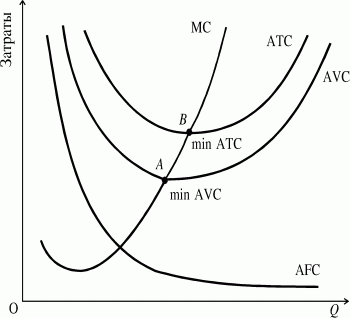 Рис. 1.1.  Семейство кривых средних и переменных затрат   Важнейшим этапом в развитии современной теории производства стало развитие анализа технологических возможностей, которыми располагали производители в определенный момент времени – производственной функции. Последняя представляет собой зависимость количества продукции, которую может произвести фирма от объемов затрат ресурсов. Обсуждение концепции производственной функции занимает значительное место в теории производства в начале XX века. Среди экономистов, способствовавших развитию понятия производственной функции в экономическую науку того времени выделяются имена Ф. Уикстида, В. Парето, А. Берри, Дж. Хикса, Р. Фриша, П. Самуэльсона. В основе формирования современной теории потребления лежит неоклассическая теория.  Что же касается самой неоклассической теории потребления, нё корни связаны с маржиналистской революцией. Как нам известно, это было время, когда в экономической дисциплине вопросы формирования цены и ценности были центральными.  Изучая труды экономистов-классиков можно отметить тенденцию, что все сводится к таким понятием как прибыль, заработная плата, рента и т.д. Что именно данные понятие характеризуют непосредственно сам производственный процесс и определяют предложение. Отцы основатели маржиналистской революции - К. Менгер, Л. Вальрас и У.С. Джевонс. Им удалось переместить акцент в сторону запросов и желаний потребителя.  Индивидуальный потребитель и его потребности предстали движущим фактором производства и формирования цены на товар. Сформировалась идея, согласно которой при покупке товара  потребитель получает психологическое удовлетворение. Впервые данная идея была озвучена одним из предшественников маржинализма Г. Госсеном. Этот принцип помог объяснить закон спроса: принцип убывания предельной полезности при определенных допущениях можно использовать для объяснения на индивидуальном уровне того, почему при снижении цены потребитель будет склонен купить следующую единицу товара.Маржиналисты первой волны практически не обращали внимания на этот вопрос, и свои теории и идеи формулировали общими понятиями. Л.Вальрас изначально считал существование меры полезности очевидным фактом, но постепенно пришел к выводу, что фактор полезности хоть и представляет собой  количественную величину, но все, же она неизмерима. Менгер также, не вдаваясь в детали, связывал измерения полезности с популярной в те времена психофизикой и психологией. В скорее У.С. Джевонсу удалось разработать и предложить  косвенный метод измерения. Этот метод измерения полезности был представлен в виде количество денег, которое покупатель (потребитель) готов заплатить за нудный ему товар. Этот метод в дальнейшем был усовершенствован А.Маршалом.Новый виток в процессе формирования теории потребления начался с момента формирования нового подхода к анализу потребительского поведения, он получил названия кардинализм – количественный подход.   Теория в дальнейшем развивалась в попытках избежать фактора полезности. А.Маршалл вслед за У.С. Джевонсом, придерживался и отстаивал идею, что полезность можно и нужно измерять суммой денег, которую потребитель готов отдать ради получения нужного ему товара.  А.Маршаллом была свершена попытка измерить полезность операциональным.  Исходя из этого, ему удалось возродить понятие потребительского излишка, которое была незаслуженно забыто. В свое время в экономическую науку  данное понятие было введено Ж.Дюпюи. Потребительский излишек  - это сумма денег, которую потребитель готов был отдать за товар и тем, что он фактически заплатил. Метод измерения полезности подвергался критики повсеместно, даже приверженцы учение А.Маршалла подвергали критике его метод.  Со временем экономисты поняли, что при анализе потребительского выбора максимизация   полезности не страдает от невозможности измерять полезность. Потребитель всего лишь ранжирует варианты, и подбирает то что ему подходит.  Таким образом, сложился ординалистский подход, состоящий в том, чтобы определить потребительский выбор не путем прямого или косвенного измерения полезности, а с помощью сравнения различных товаров или товарных наборов. Основателями ординалистского подхода в экономике считаются  британский экономиста Ф. Эджуорт и итало-швейцарский экономист В. Парето.Данный подход весьма демократичен по своей сути, особой популярностью пользуется  - графический аналитический аппарат кривых безразличия (Рис.1.2.). 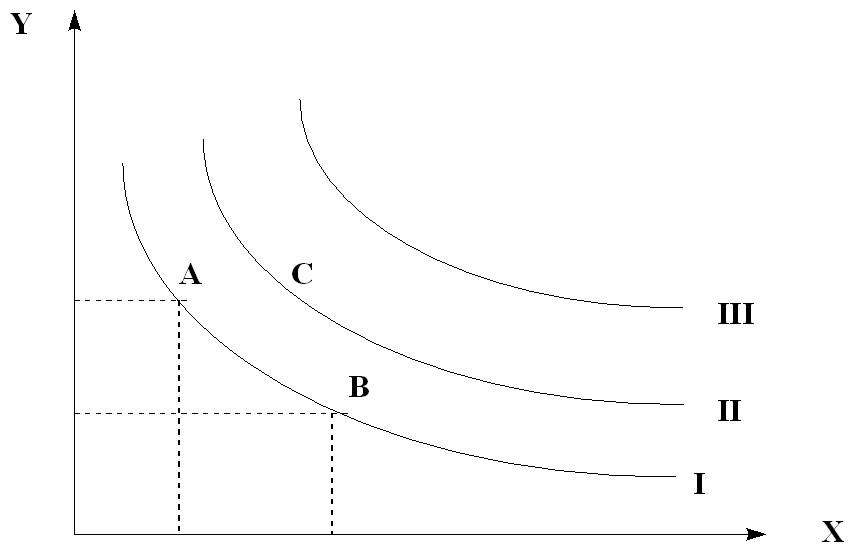 Рис.1.2. Кривые безразличия. На  графике изображают оси, на которых отложены количества двух товаров, а кривые безразличия объединяет множества наборов благ, дающие потребителю равную полезность. Это график хорош тем, что он дает возможность описать потребительский выбор, не затрагивая вопросы измерение полезности.  Недостатком ординалистского подхода является то, что с помощью него невозможно установить принцип убывания предельной полезности. Ординалистский подход дал возможность осуществить анализ поведения потребителя, при изменении цены на товар. Для анализа поведения потребителя до сих пор широко применятся  карта безразличия.  С помощью графического ординалистского инструмента был осуществлен анализ, который открыл  два потребительских реакции на изменение цены.  Прежде всего, при повышении цены на определенный товар у  потребителя меняется реальный доход, или же данный факт стимулирует заменить подорожавший товар на подешевевший.  Эти два последствия стали новым открытием в экономической сфере и получили название эффекты дохода и замещения. Хотя открытие эффекта дохода и соответствующие выводы для теории потребительского выбора были сделаны еще в 1915 г. русским экономистом и статистиком Е.Е. Слуцким. И это открытие оставалось неведение более 20 лет, пока её снова не  открыли  Дж. Р. Хикс и Р.Дж.Д. Аллен.Таким образом, наибольше вклад становление теории потребления внесли свой вклад такие ученые как   Ф. Эджуорт, В. Парето, И. Фишер. Р.Аллен и Р.Хиксу удалось более обогатить данную теорию недостающими элементами. Сравнительный анализ теории производства и теории потребления
2.1.  Понятие теории  производстваПроизводство в экономической науке характеризуется как деятельность, направленная на преобразования экономических ресурсов, или факторов для получения необходимых экономическим субъектам товаров или услуг. Процесс производства включает в себя разнообразные элементы производства, а именно:Природные ресурсы - земля, вода и т.п.;Инвестиционные ресурсы – капитал;Трудовые ресурсы – рабочая сила и т.д;Предпринимательские навыки.В экономическом анализе производство выступает как единичный акт, но самом, же деле производство также как и потребление представляет собой непрерывный процесс. Данный процесс проходит несколько стадии, начиная от заготовки производства, распределение обмен и непосредственного потребления.  Совокупности эти действия называется процессом воспроизводство. Воспроизводство различается на индивидуальное воспроизводство и общественное воспроизводство.  Анализ индивидуального воспроизводства  проводится в сфере микроэкономике, общественное воспроизводство в сфере макроэкономике. Когда процесс производство растет в масштабах, то имеет смысл расширить воспроизводство. Также существует такое понятие как суженное -сокращающееся воспроизводство это процесс когда производство идет с сокращением. Производственная деятельность во всем своем многообразие классифицируется по видам:Заказное производство – это высокоэффективный вид производство даже при малых масштабах характеризуется высоким спросом на высококвалифицированные трудовые ресурсы. Тут основным фактором выступают трудовые ресурсы, именно они определяют размеры производства;Негибкое массовое производство стандартизированной продукции – в данном виде производство, как правило, задействованы капиталоемкие технологии.  Этот вид эффективен лишь при больших объемах производства;Гибкое массовое производство – этот вид производство подразумевает массовое производство с расширенной номенклатурой производимых изделий;Поточное производство сырья и материалов. При данном виде производство наибольших результатов можно получить в процессе непрерывного производства (7 дней в неделю, круглосуточно). Экономическая эффективность отражает стоимостную зависимость между расходами фирмы на факторы производства (издержками) и ее доходами. Способ производства считается экономически эффективным в том случаи, если он может обеспечивать минимальную альтернативную стоимость используемых ресурсов в процессе производства. Что же касается технологической эффективности производства, она характеризуется зависимостью между используемыми ресурсами и получаемой продукцией в натуральном виде.  Также процесс и способ считается технологически эффективным, если произведенная продукция  по своему объему максимален к возможному при данном объеме ресурсов.  Таким образом, технологическая эффективность определенного способа  производства оценивается двумя способами: через показатели максимального выпуска продукции при определенной комбинации ресурсов  и через  минимизацию количество ресурсов, с помощью которых обеспечивается производство той или иной продукции. Ресурсы, которые используются в процессе производства условно принято делить на два класса – постоянные и переменные.Постоянные  ресурсы это те ресурсы, количество которых не зависит от объема выпуска. Такого рода ресурсы являются неизменными в течение рассматриваемого периода. К ним можно отнести: земельные участки, здание и сооружения и т.п. Переменные ресурсы, а те ресурсы, количество которых напрямую зависит от объема выпуска товаров. Например, сырьевое производство, производство материалов и т.д.Кроме того существует метод деление ресурсов на краткосрочные и долгосрочные периоды.  Период, когда производитель может  обновить количество всех используемых ресурсов, называется долгосрочным.  Когда объем постоянных ресурсов невелик, а характер производства позволяет легко менять постоянные ресурсы относятся к краткосрочным  - швейное производство, пищевая промышленность, розничная торговля и т.д. Анализ деятельности, какой ли фирмы требует различать такие виды учета как:Совокупный продукт (ТР, total product) общий объем произведенных фирмой товаров и услуг за единицу времени;Средний продукт (АР, average product)  доля совокупного продукта на единицу используемого ресурса.Различают средний продукт по переменному ресурсу с помощью следующей формулы:АРL = ТР/LСредний продукт определяется по постоянному фактору:АРК = TP/KПредельный продукт (МР, marginal product) это величина прироста совокупного продукта, при изменении используемого ресурса на единицу.Чтобы разобраться и определить предельный продукта в качестве примера можем выбрать труд, и с помощью формулы  рассчитать дискретный придельный продукт. Предельный продукт труда  определим, как МРL он будет показывать  прирост совокупного продукта при увеличении количества труда на единицу и подсчитывается по одной из двух возможных формул: 1) дискретный предельный продукт: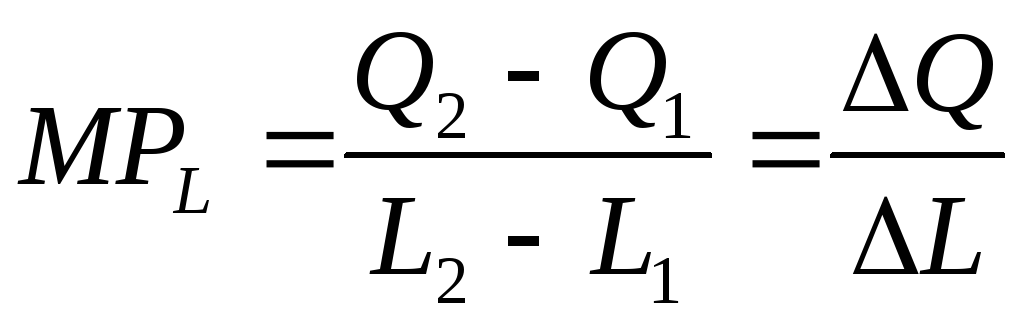 Q1,Q2 - два последующих значения совокупного продукта  - объема выпуска.L1,L2  -  два последующих значения переменного ресурса  - труд. Данная формула используется только в том случае, когда имеются только количественные значения выработки и используемых ресурсов в единицу времени, но не известна производственная функция.Также существует вторая формула её можно применить тогда, когда производственная функция известна. 2) Формула непрерывный предельный продукт:МРL=dQ/dL=Q`(L)Технологическая зависимость, между количеством ресурсов используемая производителям в единицу времени, и количество максимального объема выпускаемой продукцией в экономической сфере принята, называть производственной функцией.  Общая формула производственной функции отражена в следующей формуле: Q = f(X1 ,X2 ,...Xn)Q  -  тут представлен как объем выпуска в единицу времени;X 1 ,X2 ,...Xn -  количество используемых ресурсов в единицу времени.Как и другая функция, производственная функция может быть записана в виде таблицы, уравнения или представлена графиком.В микроэкономике используется большое количество самых разнообразных функций производства, но чаще всего применяются  двухфакторные функции вида:Q = f(X;Y)Также существует краткосрочная функция производства. С помощью краткосрочной функции можно рассчитать максимальный объем выпуска, который производитель может произвести, изменяя количество и комбинацию переменных ресурсов, при известном количестве постоянных ресурсов. Чаще все при анализе краткосрочной функции производство применяется графический метод совокупного, среднего и предельного производство продуктов. В качестве наглядного примера можно взять производителя, который для производства своего товара использует всего два ресурса - капитал (К)  труд (L) Рис.21.. Q = f(K,L)В зависимости от спроса на рынке производитель может выбирать один или несколько вариантов производства. Чтобы выявить  оптимального объем выпуска можно использовать графический метод анализа производственной функции через изокванты и изокосты.Изокванта это кривая, которая демонстрирует различные варианты комбинаций факторов производства.  Они  используются для выпуска объема продукта. Изокванты иначе называют кривыми равных продуктов, или линиями равного выпуска.Наклон изокванты выражает зависимость одного фактора от другого в производственном процессе. При этом увеличение одного фактора и уменьшение другого не вызывают изменений в объеме выпускаемой продукции.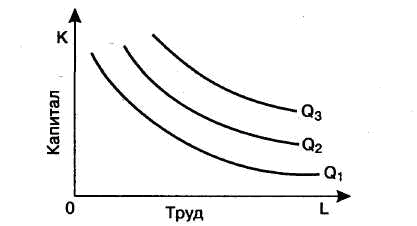 Рис.2.1. Изокванта. Изокоста - линия, показывающая все имеющиеся варианты сочетания двух факторов производства, при которых совокупные расходы на их приобретение будут равны. Изокосты являются одновременно и линией бюджетного ограничения и линией равных издержек фирмы. Изокосту можно также описать уравнением:B = PK × K + PL × L- 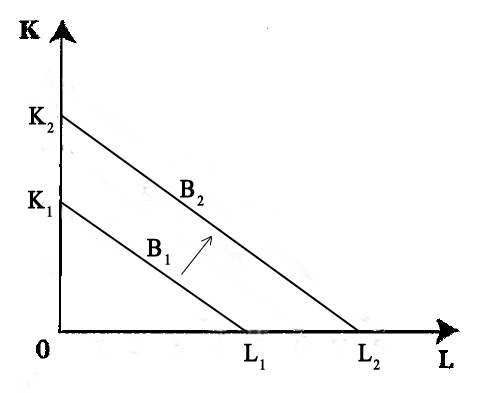 Рис.2.2. Сдвиг изокосты в результате изменения суммы бюджета на факторы производства.B — бюджет фирмы для покупки факторов производства;PK — цена единицы капитала;K — количество капитала;PL — цена единицы труда;L — количество труда.2.2. Понятие теории потребленияТеория потребления заключается в решении вопроса о том, какое количество нужного товара или услуг должен приобрести потребитель при заданных ценах и известном доходе. Потребительский выбор состоит в том, что при некоторых ценах и ограничениях размеров потребительского бюджета потребитель вынужден отдать предпочтение каком-либо виду товара или услуги. Жаркие диспутов вызывает проблемы выбора потребителя, какие факторы влияют на процесс выбора товара. На мой взгляд, на выбор потребителя первую очередь влияют: личностные, психологические, культурные и социальные факторы.Теория потребления изучает принципы рационального поведения покупателей на рынке товаров и услуг и объясняет, как он осуществляет выбор рыночных благ. Из предыдущей главы известно, что в последней трети XIX века У. Джевонс, К. Менгер, Л. Вальрас независимо друг от друга создали количественную теорию полезности. Ф. Эджуорт, В. Парето, И. Фишер предложили альтернативную порядковую теорию, которая является более современной и превалирует в настоящий момент.В основе количественной теории потребления лежит понятие полезности. Процесс использования благ с целью удовлетворения потребностей называется потреблением. Понять правила, по которым покупаются те или иные блага, можно с помощью теории предельной полезности, главная идея которой состоит в том, что ценность товаров и услуг определяется их полезностью для потребителя.Общая полезность благ определяется суммированием полезности каждого из них, общая полезность с увеличением потребления благ сначала увеличивается, а затем начинает снижаться, тогда, как предельная полезность уменьшается уже со следующей единицей блага.Учитывая, что доход потребителя ограничен, можно считать, что покупатель ведет себя на рынке разумно, пытается использовать свой доход с наибольшей пользой для себя. Так как он может приобрести только ограниченный набор товаров, он будет стремиться приобрести такой набор, который принесет ему наибольшую полезность. Для этого он интуитивно сравнивает для себя предельную полезность благ, продаваемых по различным ценам. Достичь максимальной общей полезности он сможет, если распределит свой доход таким образом, чтобы последняя денежная единица, затраченная на приобретение каждого вида товара, приносила одинаковую предельную полезность. Данное утверждение получило название второго закона Госсена.Суть правила можно представить в виде уравнения:MU1/P1 = MU2/P2, …, MUn/PnПотребительское равновесие достижимо в случае, если общая полезность, получаемая при данном денежном доходе, не может быть увеличена путем повышения затрат на один товар за счет снижения затрат на другой товар. Порядковая теория является более современной. От потребителя не требуется измерять полезность, достаточно лишь способности упорядочить все возможные товарные наборы по их предпочтительности.Понятие «полезность» не более чем порядок предпочтения. Таким образом, задача максимизации потребности сводится к задаче выбора потребителем наиболее предпочтительных товарных наборов из всех доступных для него. Основным инструментом данной теории являются кривые безразличия и линии бюджетного ограничения.Что же касается поведения потребителя,  используются анализ  кривые доход-потребление и доход - расходы.На поведение потребителя влияют также эффект субституции и эффект дохода. Эффект дохода – результат воздействия изменения цены на реальный доход потребителя и соответственно на количество покупаемого блага. Эффект дохода определяется той частью прироста величины спроса, которая возникла в результате увеличения реального дохода потребителя при снижении цены на благо.Сравнительный анализ  теории производства и теории потребленияВ целях макроэкономического анализа многообразие человеческой деятельности за основу можно взять две сферы – сферу производства и сферу непроизводственного потребления. Кругооборот сфер производство и сферы потребления не прекращается не на минуту. Сфера производство потребляет труд, разного рода услуги государства и услуги собственности и все эти процессы направлены на создание потребительского блага.  Конечный результат их деятельности  сводится к формированию национального дохода (доход сферы потребления в обмен на предоставленные ею услуги) или же в национальный продукт, который был создан в сфере производство и переведен в денежный эквивалент. Еще одна глубокая связь между производством и потреблением заключается в том, что производственный процесс имеет смысл лишь тогда, когда на него есть спрос потребителя.  Потребление для производства образует, цель и является мотивом, который движет производственным процессом. Механизм взаимодействие между производством и потреблением можно представить следующим образом: 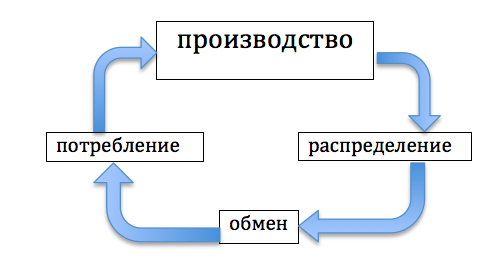 Рис. 2.3. Механизм взаимодействие производство и потребление. Производство на Рис.2.3. представлен как исходный пункт, с которого начинается всё движение,  и производственный процесс входит процесс распределение. Распределение вливается средства распределения   производства и соответственно членов общества по сферам и отраслям производства, экономическим регионам, предприятиям.  Распределение также имеется такая функция, как решать проблемы деления в производстве. Обмен, по сути, представлен как связующее звено между производством и распределением с одной стороны и с другой потреблением.  Обмен также как и процесс, распределение совершается в самом производстве, и вне процесса производства как самостоятельный процесс. Также обмен продукта  может происходить вне производства. Ну, завершающий этап механизма взаимодействия представлен в процессе потребление. Именно на этом этапе завершает свою стадию движения произведенный продукт и формируется его потребительская стоимость. Сравнивая теорию производства и теорию потребления можно отметить, что основное их отличие сводится в исследовательских целях. Теория производства направлена на поиск оптимальных моделей производства, который принесут наибольшую прибыль и будут менее затратными. В свою же очередь цель теории потребления сводится к определению товара  с наибольшей полезностью и не ударит по бюджету потребителя. Изучая методологическую основу двух теории, я пришла к выводу, что теория производства во много симметрична теории потребления.  Теория производства отличается от теории потребления категориями, которые по своей природе квантифицированы (измерены в определенных единицах меры).  Это свидетельствует о том, что теория производства направлена на изучение, прежде всего соотношения между применяемым количеством ресурсов и объемов выпуска.  Теория потребления направлена на изучение предпочтение и полезность продукта, то есть фактически, то что измерить в реалии не получится. Поэтому в отличие от кривых безразличия каждая изокванта характеризует количественно определенный объем выпуска. Но при этом наклон изоквант характеризует предельную норму технического замещения одного ресурса другим точно так же, как наклон кривой безразличия характеризует предельную норму замены одного блага другим.Из этого можно сделать вывод, что в условиях совершенной конкуренции двух субъектная, двухфакторная, двух продуктовая экономическая система находится в состоянии общего равновесия, когда выполняются следующие три условия:Предельные нормы замены двух благ одинаковы для обоих субъектов и равны соотношению их цен;Предельные нормы технической замены двух факторов производства одинаковы для обоих предприятий, каждое из которых производит одно из двух благ, и равны соотношению факторных цен;Предельные нормы замены двух благ в потреблении одинаковы и равны.ЗАКЛЮЧЕНИЕТаким образом, в ходе исследования теории производства и теории потребления и при провидении сравнительного анализа было выявлено, что у них существует крепкая взаимосвязь. Потребление как уже не раз, было, отмечено не может обойтись без производства или же наоборот.Производство и потребление составляют две части одного целого, и являются значительной частью жизни друг друга. Теорию производства и теорию потребления изучают уже давно и обе теории имеют свою интересную историю становления. Их история также взаимосвязана между собой, изучая одну теорию, не получится сыгнорировать другую. Особенность данного исследования также заключатся в том что, изучая её бесконечно можно находить новые пути решения проблемы равновесия между производством и потреблением. Равновесия позволит производству производить столько товара, которое потребитель готов приобретать.  Не думаю, что можно добиться равновесия в процессе воспроизводства.  Тем более в условиях нынешнее быстроразвивающееся экономике, когда процесс производство растет с геометрической прогрессией, а потребительский спрос не отстаёт от этих показателей. Все такие не стоит забывать потребителям  в этой гонке запросов то что запас ресурсов не безграничен.  Производителям также при производстве стоит учитывать маркетинговые исследования, которые помогут спрогнозировать желание потребителя. Список использованных источниковУчебники, монографии, методические пособия Басовский Л.Е., Басовская Е.Н. Микроэкономика:Учебник / Л.Е.Басовский, Е.Н. Басовская, М.: ИНФРА-М, 2015.- 224 с.Вечканов Г.С., Вечканова Г.Р. Макроэкономика: Учебник для вузов. 5-е изд. Стандарт третьего поколения / Г.С. Вечканов, Г.Р.Вечканова, СПб.: Питер 2016. 448 – с. Вечканов Г.С. Экономическая теория: Учебник для вузов. 4-е изд. Стандарт третьего поколения / Г.С.Вечканов, СПб.: Питер. 2015. – 512 с.Глотова И.И., Томилина Е.П. "Финансы, денежное обращение и кредит" Учебник / И.И.Глотова, Е.П.Томилина, О.Н. Углицких, Ю.Е.Клишина, А.Н. Герасимов, Е.И.Громов, Ростов–на – Дону: Феникс 2015. – 377 с. Иванова Л.Б. МИКРОЭКОНОМИКА. Методическое пособие / Л. Б. Иванова,  Самара: ПГУТИ, 2014. – 41 с.Казначевская Г.Б. Менеджмент: учебник 16-е изд. / Г.Б. Казначевская. Ростов н/Д: Феникс, 2015. -347 с. Куликов Л.Н. Основы экономической теории: учебное пособие 2-е изд / Л.М. Куликов. М.:КНОРУС,2015.-248 сКотова Г.А., Никитина Н.И., Раквиашвили А.А. Микроэкономика. Учебное пособие / Г.А. Котова, Н.И. Никитина, А.А. Раквиашвили, М.: Проспект 2016. – 110 с. Насырова С.И. Экономическая теория. Раздел: Микроэкономика: Учебное пособие для студентов экономического факультета / С.И. Насырова Scientific magazine "Kontsep,. 2012.- 284 с. Планирование деятельности на предприятии: учебник для бакалавров 2- е изд., перераб. и доп. / под ред. С.Н.Кукушкина, В.Я. Позднякова, Е.С. Васильевой, М.: Юрайт, 2015.- 350 с.Чуньков Ю. Экономическая теория. Часть 2. Законы развития общественного производства / Ю.Чуньков М.: Издательство ИТРК, 2013.- 632 с. Экономическая теория. Макроэкономика 1,2. Метаэкономика. Экономика трансформаций 3-е изд.  / под. ред. Г.П.Журвалевой М.: Дашков и К., 2014. -  920 с. Дополнительная литература Аузан А. Экономика всего. Как институты определяют нашу жизнь / А. Аузан М.: Манн, Иванов и Фербер, 2014. – 160 с.Ульрих Д.,  Брокбэнк У. HR в борьбе за конкурентное преимущество / Д.Ульрих, У.Бробэнк, М.: Litres, 2017.- 368 с.  Менгер К. Избранные работы / К.Менгер, М.: Территория будущего, 2005.-  496 с. Зарубежная литератураAlfred Marshall Principles of Economics: Unabridged Eighth Edition Cosimo, Inc., 2009. – 740 p.Gregory Mankiw Principles of Economics Cengage Learning, 2016.  – 888 p.Tyler Cowen, Alex Tabarrok Modern Principles of Economics, Palgrave Macmillan, 2015. – 960 p. Периодические издания Антипина О.Н., Вереникин А.О., О чем спорят экономисты? // О.Н. Антипина А.О. Вереникин Вестник экономики РАН., 2013. - № 1.- 188-194 с. Волкова Т.И. Рынок интеллектуальных продуктов: теоретические аспекты анализа // Т.И. Волкова Журнал экономической теории. – 2013 - №4. – 12-28 с.Россинская Г.М. Экономическое поведение потребителя: наноуровень // Г.М. Россинская Вестник ВЭГУ. 2012. № 2. -  40-46 с.Интернет ресурсы Все об экономике. Режим доступа URL: http://politeconomics.org/historymicroeconomics/17-17.htm/(Дата обращения 25.08.2017) Институт экономической школы  Режим доступа URL: http://microeconomica.economicus.ru/index1.php?file=1-5 (Дата обращения 26.08.2017)  Economics. Studio. Режим доступа URL: https://economics.studio/ekonomicheskaya-teoriya/effekt-dohod-effekt 49120.html (Дата обращения 26.08.2017)  Научная электронная библиотека Режим доступа URL: https://elibrary.ru/item.asp?id=27672172 (Дата обращения 27.08.2017)